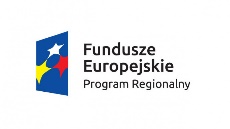 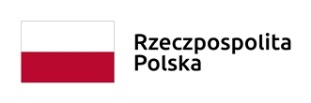 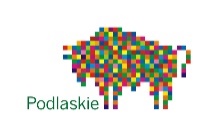 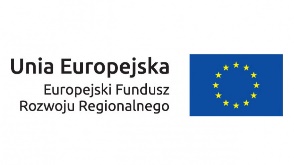 Regulamin wyboru i realizacji projektów grantowych w ramach Regionalnego Programu Operacyjnego Województwa Podlaskiego
na lata 2014-2020Osi Priorytetowej V. Gospodarka niskoemisyjnaDziałanie 5.1 Energetyka oparta na odnawialnych źródłach energiiNiniejszy Regulamin wyboru i realizacji projektów grantowych zwany dalej „Regulaminem”, ma na celu przedstawienie zasad aplikowania oraz reguł wyboru projektów grantowych na inwestycje z zakresu budowy nowych jednostek wytwarzania energii elektrycznej i/lub cieplnej wykorzystujących energię słoneczną polegających na instalacji ogniw fotowoltaicznych lub kolektorów słonecznych służących na potrzeby własne budynków mieszkalnych, w tym budynków jednorodzinnych Grantobiorców z terenu Miasta Brańsk. Informacje ogólne o projekcieCelem projektu jest zwiększony udział rozproszonej produkcji energii ze źródeł odnawialnych na obszarze Miasta Brańsk.Wsparciem będą objęte projekty grantowe (zgodne z art. 35 i art. 36 ustawy z dnia 11 lipca 2014 r. o zasadach realizacji programów w zakresie polityki spójności finansowanych 
w perspektywie finansowej 2014-2020), dotyczące inwestycji z zakresu budowy nowych jednostek wytwarzania energii elektrycznej i/lub cieplnej wykorzystujących energię słoneczną polegających na instalacji ogniw fotowoltaicznych lub kolektorów słonecznych służących na potrzeby własne budynków mieszkalnych, w tym budynków jednorodzinnych Grantobiorców, tj. z wyłączeniem budynków, w których prowadzona jest działalność gospodarcza, w tym działalność rolnicza.Projekt realizowany będzie w latach 2020-2023, przy czym:1. podpisywanie umów podejmowane będzie do 31 grudnia 2022 r.,2. środki wydatkowane będą do 30 czerwca 2023 r.Terminy, sposób składania wniosków o udzielenie grantu określone zostaną w ogłoszeniu      o naborze, który zamieszczany będzie na stronie internetowej Grantodawcy, www.bransk.podlaskie.pl .Definicje:Grant – dofinansowanie ze środków Europejskiego Funduszu Rozwoju Regionalnego           w ramach Regionalnego Programu Operacyjnego Województwa Podlaskiego na lata 2014-2020, przekazane Grantobiorcy w formie refundacji na realizację projektu grantowego.Grantobiorca – osoby fizyczne posiadające prawo do dysponowania budynkiem mieszkalnym położonym na terenie Miasta Brańsk.Grantodawca – Miasto Brańsk, które zawarło umowę Umowa o dofinansowanie Projektu  „Mikroinstalacje OZE na terenie Gminy Miasto Brańsk – Projekt Grantowy” w ramach Regionalnego Programu Operacyjnego Województwa Podlaskiego na lata 2014-2020.Instytucja Zarządzająca – Instytucja Zarządzająca Regionalnym Programem Operacyjnym Województwa Podlaskiego na lata 2014–2020, którą stanowi Zarząd Województwa Podlaskiego obsługiwany przez Departament Rozwoju Regionalnego.Projekt - Projekt „Mikroinstalacje OZE na terenie Gminy Miasto Brańsk – Projekt Grantowy” w ramach Regionalnego Programu Operacyjnego Województwa Podlaskiego na lata 2014-2020 dofinansowany w ramach Umowy nr UDA-RPPD.05.01.00-20-0907/20-00     z dnia 2021.11.04 Regionalnego Programu Operacyjnego Województwa Podlaskiego na lata 2014-2020  Projekt grantowy – projekt realizowany przez Grantobiorców, dotyczący inwestycji              z zakresu budowy nowych jednostek wytwarzania energii elektrycznej i/lub cieplnej wykorzystujących energię słoneczną polegających na instalacji ogniw fotowoltaicznych i/lub kolektorów słonecznych służących na potrzeby własne budynków mieszkalnych, w tym budynków jednorodzinnych Grantobiorców, tj. z wyłączeniem budynków, w których prowadzona jest działalność gospodarcza, w tym działalność rolnicza, położonych na terenie Miasta Brańsk.Podmioty uprawnione do ubiegania się o dofinansowanieBeneficjentem Grantu (Grantobiorcą) są osoby fizyczne posiadające prawo do dysponowania budynkiem mieszkalnym położonym na terenie Miasta Brańsk.Przez „dysponowanie” należy rozumieć prawo własności (w tym współwłasność).Przez budynek mieszkalny należy rozumieć, istniejący lub będący w budowie, budynek wolnostojący albo budynek w zabudowie bliźniaczej, szeregowej lub grupowej, służący zaspokajaniu potrzeb mieszkaniowych, stanowiący konstrukcyjnie samodzielną całość, przeznaczony i wykorzystywany w całości na cele mieszkaniowe.Przez budynek istniejący należy rozumieć budynek oddany do użytkowania.Przez budynek nowo budowany należy rozumieć budynek, który nie został przekazany lub zgłoszony do użytkowania do dnia złożenia wniosku o udzielenie grantu, pod warunkiem, że zgodnie z przepisami ustawy z dnia 7 lipca 1994 r. - Prawo budowlane uzyskano zgodę na rozpoczęcie budowy budynku mieszkalnego jednorodzinnego.W budynku mieszkalnym, na potrzeby którego produkowana będzie energia elektryczna i/lub cieplna, nie może być faktycznie/fizycznie prowadzona działalność gospodarcza, nawet        w przypadku, gdy dokonano montażu dwóch liczników przeznaczonych do pomiaru energii wytworzonej na potrzeby części mieszkalnej, jak i związanej z prowadzoną działalnością.Rodzaj przedsięwzięć do dofinansowaniaPrzedsięwzięcia polegające na zakupie i/lub montażu mikroinstalacji fotowoltaicznej/kolektorów słonecznych do produkcji energii elektrycznej i/lub ciepła wykorzystujących energię słoneczną służących włącznie na potrzeby własne istniejących budynków mieszkalnych:kolektory słoneczne,systemy fotowoltaiczne - o zainstalowanej mocy elektrycznej do 5 kWp,Moc instalacji fotowoltaicznej/kolektorów słonecznych powinna być dostosowana do rocznego zapotrzebowania na energię elektryczną/cieplną. Znamionowa moc instalacji powinna być określona pomiarami w Standardowych Warunkach Pomiaru.W przypadku instalacji fotowoltaicznych moc instalacji powinna być dobrana tak, aby całkowita ilość energii elektrycznej wyprodukowanej i odprowadzonej do sieci energetycznej przez instalację w rocznym okresie rozliczeniowym nie przekroczyła 120% całkowitej ilości energii elektrycznej pobranej z sieci energetycznej w tym samym okresie rozliczeniowym.Instalacja kolektorów słonecznych musi być wyposażona w licznik ciepła montowany        w obiegu kolektorów umożliwiający prezentację danych dotyczących wyprodukowanej/produkowanej energii.Urządzenia muszą być instalowane jako nowe. Nie podlegają dofinansowaniu projekty polegające na zwiększeniu mocy już istniejącej instalacji fotowoltaicznej i/lub kolektorów słonecznych.Nie dopuszcza się montażu mikroinstalacji fotowoltaicznej/kolektorów słonecznych na budynkach, których dachy pokryte są materiałami lub wyrobami zawierającymi azbest.Nie podlegają dofinansowaniu przedsięwzięcia zakończone przed dniem podpisania Umowy o powierzenie Grantu pomiędzy Grantobiorcą i Grantodawcą. Szczegółowe wymagania instalowanych urządzeń określono w Załączniku nr 1 „Wymagania techniczne” do Regulaminu.BudżetBudżet na realizację projektu wynosi do 1.990.000,00 zł  w tym:dla dofinansowanie w formie grantu – do 1.293.500,00 złIntensywność i warunki dofinansowaniaDofinansowanie w formie Grantu łącznie do 65% kosztów kwalifikowanych instalacji wchodzących w skład projektu grantowego.Maksymalna wartość kosztów kwalifikowanych wynosi:instalacja fotowoltaiczna – maksymalnie 7.000,00 zł za 1 kWp.instalacja kolektorów słonecznych:- dostosowana do potrzeb 1-3 osób – maksymalnie 18.000,00 zł.- dostosowana do potrzeb 4-5 osób – maksymalnie 21.000,00 zł.- dostosowana do potrzeb 6 i więcej osób – maksymalnie 25.000,00 zł.Wartość Grantu uzależniona jest od mocy instalacji fotowoltaicznej produkującej energię elektryczną na potrzeby budynku mieszkalnego i/lub rodzaju instalacji kolektorów słonecznych uzależnionego od ilości osób mieszkających w budynku.Do kosztów kwalifikowanych zalicza się:a) wydatki związane z zakupem i montażem urządzeń produkujących energię elektryczną z promieniowania słonecznego (instalacja fotowoltaiczna) i/lub energię cieplną                 z promieniowania słonecznego (kolektory słoneczne).b) wydatki związane z przyłączeniem instalacji fotowoltaicznej do sieci budynku i/lub podłączenie instalacji kolektorów słonecznych do istniejącego systemu ciepłowniczego (centralne ogrzewanie, ciepła woda użytkowa).c) wydatki związane z zakupem urządzeń oraz oprogramowania służących do zdalnego monitorowania montowanych urządzeń produkujących energię.d) wydatki związane z wykonaniem instalacji odgromowej dotyczącej tylko i wyłącznie zabezpieczenia instalacji fotowoltaicznej przed wyładowaniami atmosferycznymi i jego skutkami (kosztem kwalifikowalnym nie może być instalacja odgromowa całego budynku, na którym możliwy jest montaż systemu PV).e) koszty przygotowawcze, w szczególności koszty dokumentacji technicznej a także dokumentacji kosztorysowejGrant przekazywany jest w formie refundacji poniesionych wydatków kwalifikowanych przez Grantobiorców (faktury lub inne równorzędne dokumenty księgowe muszą być wystawione po podpisaniu Umowy o powierzenie Grantu pomiędzy Grantobiorcą            i Grantodawcą).Przedsięwzięcia zakończone przed dniem podpisania Umowy o powierzenie Grantu pomiędzy Grantobiorcą i Grantodawcą nie podlegają dofinansowaniu.Ze środków Grantu nie można finansować zakresu rzeczowego wcześniej zrealizowanego z innych środków publicznych. Maksymalny okres realizacji przedsięwzięcia wynosi:180 dni od dnia podpisania Umowy o powierzenie Grantu pomiędzy Grantobiorcą        i Grantodawcą. Grant wypłacany jest przez Grantodawcę po potwierdzeniu zrealizowania projektu grantowego przez Grantobiorcę.Wytworzona energia elektryczna i/lub ciepła przez instalacje, musi być wykorzystana włącznie na potrzeby własne istniejących budynków mieszkalnych. W przypadku, gdy na jednej nieruchomości prowadzona jest dodatkowo działalność gospodarcza lub działalność rolnicza, lecz w budynku innym niż budynek mieszkalny możliwe jest dofinansowanie tylko w przypadku, gdy całość energii będzie przeznaczona na potrzeby bytowe mieszkańców. W takim przypadku, w celu zagwarantowania objęcia wsparciem wyłącznie instalacji wytwarzającej energię na potrzeby własne, należy zamontować opomiarowanie wykazujące ilość energii zużytej na potrzeby budynku mieszkalnego oraz budynku/-ów, w których prowadzona jest działalność gospodarcza, w tym rolnicza.Pozostałe warunki dofinasowaniaGrantobiorca dokonuje samodzielnego wyboru wykonawcy posiadającego odpowiednie uprawnienia i doświadczenie w realizacji podobnych inwestycji, na podstawie przeprowadzonej analizy rynku. Grantobiorca zobowiązany jest do poniesienia wydatków w sposób oszczędny, tzn. niezawyżony w stosunku do średnich cen i stawek rynkowych.Warunkiem wypłaty Grantu będzie przedłożenie przez Grantobiorcę umowy z wybranym wykonawcą, zawierającej m.in.: zobowiązanie do montażu instalacji zgodnie z obowiązującymi przepisami prawa          i zaleceniami producenta,potwierdzenie przez wykonawcę spełnienia wszystkich kryteriów Projektu, w tym      w szczególności Wymagań techniczny określonych w Załączniku nr 1 do Regulaminu,określenie przez wykonawcę gwarantowanej wielkości rocznego uzysku energii           z instalacji, który to parametr może służyć do weryfikacji działania instalacji poprzez porównanie ze wskazaniami liczników wyprodukowanej energii,odpowiedzialność wykonawcy z tytułu rękojmi w okresie 5 lat od daty podpisania protokołu odbioru.Warunek opisany w pkt. 2 nie dotyczy przypadków samodzielnego montażu instalacji. Montażu może dokonać tylko osoba posiadająca odpowiednie uprawnienia, w tym Certyfikat wydawany przez Urząd Dozoru Technicznego potwierdzający posiadanie kwalifikacji do instalowania instalacji odnawialnego źródła energii. W przypadku samodzielnego montażu instalacji Grantodawca oświadcza, iż montaż nastąpił zgodnie z warunkami opisanymi w pkt. 2 oraz osoba dokonująca montażu posiadać odpowiednie uprawnienia, w tym Certyfikat wydawany przez Urząd Dozoru Technicznego potwierdzający posiadanie kwalifikacji do instalowania instalacji odnawialnego źródła energii. Okres trwałości przedsięwzięcia rozumiany jako okres 5 lat licząc od daty płatności końcowej na rzecz Grantodawcy przez Instytucję Zarządzającą. Grantodawca powiadomi Grantobiorcę o rozpoczęciu okresu trwałości.Grantobiorca zobowiązany jest do przekazywania danych o wielkości produkcji energii elektrycznej i/lub ciepła zgodnie z warunkami określonymi w Umowie o powierzenie Grantu.Grantobiorca zobowiązany jest do ponoszenia należności publiczno-prawnych związanych z dofinansowaniem przedsięwzięcia.W ramach Projektu nie udziela się pomocy publicznej.Inwestycje muszą być realizowane zgodnie z programami ochrony powietrza, 
z poszanowaniem wymogów dyrektywy 2008/50/WE w sprawie jakości powietrza 
i czystszego powietrza dla Europy oraz celem dotyczącym zmniejszenia emisji.Składanie wnioskówNabór wniosków odbywa się na podstawie ogłoszenia o naborze publikowanego na stronie internetowej Grantodawcy, Miasto Brańsk – www.bransk.podlaskie.pl Wniosek może składać właściciel, współwłaściciel.Wnioski należy składać na obowiązującym aktualnie formularzu, właściwym dla naboru w ramach Projektu.Wzór wniosku o dofinasowanie stanowi Załącznik nr 2 do RegulaminuWnioski należy składać do:Urząd Miasta Brańskul. Rynek 817-120 BrańskAktualnie obowiązujący formularz wniosku wraz z załącznikami dostępny jest:na stronie internetowej Grantodawcy – www.bransk.podlaskie.plw siedzibie Grantodawcy; ul. Rynek 8, 17-120 Brańsk.Wniosek składa się w wersji w wersji papierowej do sekretariatu Grantodawcy                 w terminach wskazanych w ogłoszeniu o naborze. O zachowaniu terminu złożenia wniosku decyduje data wpływu podpisanego wniosku o udzielenie Grantu do sekretariatu Grantodawcy (potwierdzany na pierwszej stronie dostarczonego wniosku poprzez stempel sekretariatu lub potwierdzany poprzez odbiór przesyłki) - jeżeli wniosek             o udzielenie Grantu został dostarczony przez Wnioskodawcę lub przedstawiciela Wnioskodawcy osobiście albo za pośrednictwem kuriera.Wniosek o udzielenie Grantu złożony poza ogłoszonym terminem naboru nie zostaje poddany ocenie, o czym wnioskodawca jest informowany w formie pisemnej.W ramach naboru można złożyć tylko jeden wniosek o udzielenie Grantu na jeden budynek mieszkalny. W przypadku złożenia więcej niż jednego wniosku, rozpatrzeniu podlega tylko pierwszy wniosek (decyduje kolejność wpływu).Jeżeli w wyniku ogłoszonego naboru wniosków lub w wyniku realizacji dofinasowanych projektów alokacja środków przeznaczonych na udzielenie Grantów nie zostanie wyczerpana, Grantodawca zastrzega prawo do ogłoszenia uzupełniających naborów wniosków.Ocena wniosku o udzielenie GrantuDo oceny złożonych wniosków w ramach ogłoszonego naboru stosuje się następujące kategorie kryteriów wyboru projektów:a) kryteria dostępu;b) kryteria jakościowe dopuszczające.Kryteria dostępu oraz kryteria jakościowe punktowe stanowią Załącznik nr 3 do Regulaminu.Wnioskodawca może wycofać złożony wniosek od momentu jego złożenia do momentu podpisania umowy składając podpisane oświadczenie z jednoznacznym wskazaniem wniosku o powierzenie grantu, którego dotyczy.Grantodawca, na każdym etapie oceny, ma prawo do wezwania Wnioskodawcy                o udzielenie wyjaśnień/uzupełnień złożonego wniosku.Ocena według kryteriów dostępuOcena wniosku według kryteriów dostępu dokonywana jest zgodnie z kryteriami dostępu określonymi w Regulaminie.Ocena wniosku na podstawie kryteriów dostępu ma postać „0-1” tzn. „nie spełnia – spełnia”.W przypadku stwierdzenia złożenia wniosku o udzielenie Grantu bez wymaganych załączników, rozpatrywanie wniosku jest wstrzymane wraz z wezwaniem wnioskodawcy o możliwości uzupełnienia o odpowiedni załącznik, w ciągu 30 dni od otrzymania informacji o konieczności uzupełnienia wniosku.Termin, o którym mowa w ust. 3 liczony jest od dnia następnego po dniu otrzymania wezwania przez wnioskodawcę.Wniosek o powierzenie Grantu podlega odrzuceniu na tym etapie, jeżeli wnioskodawca:nie spełnia któregokolwiek z kryteriów; pomimo wezwania w wyznaczonym terminie lub w wyznaczonym nowym terminie po uzasadnionej prośbie nie złożył wskazanych w wezwaniu dokumentów;nie złożył w/w terminie wymaganych wyjaśnień;złożył wyjaśnienia niekompletne, niepozwalające na stwierdzenie, że kryteria zostały spełnione.O odrzuceniu wniosku, Wnioskodawca jest informowany w formie pisemnej wraz           z uzasadnieniem.W przypadku odrzucenia wniosku na etapie oceny według kryteriów dostępu Wnioskodawca może zwrócić się pisemnie do Grantodawcy o powtórną ocenę wniosku, w terminie nie dłuższym niż 5 dni roboczych od daty otrzymania pisma informującego o odrzuceniu wniosku. W piśmie Wnioskodawca wskazuje kryteria, z których oceną się nie zgadza uzasadniając swoje stanowisko. Gratodawca rozpatruje prośbę Wnioskodawcy, o której mowa w pkt. 7, w terminie do 15 dni roboczych od daty jej wpływu do sekretariatu Grantodawcy.Odrzucenie wniosku na etapie oceny według kryteriów dostępu nie stanowi przeszkody do ubiegania się o dofinansowanie przedsięwzięcia w ramach tego samego naboru na podstawie nowego wniosku.Ocena według kryteriów jakościowych dopuszczającychWarunkiem dopuszczenia wniosku do etapu oceny według kryteriów jakościowych dopuszczających jest uzyskanie pozytywnej oceny wniosku według kryteriów dostępu. Ocena wniosku według kryteriów jakościowych dopuszczających dokonywana jest zgodnie z kryteriami określonymi w Załączniku nr 3 do Regulaminu.Na etapie oceny według kryteriów jakościowych dopuszczających możliwe jest jednokrotne wezwanie wnioskodawcy do uzupełnienia złożonej dokumentacji w terminie nie dłużysz niż 7 dni roboczych.Wniosek o udzielenie Grantu podlega odrzuceniu na tym etapie, jeżeli wnioskodawca:nie spełnia któregokolwiek z kryteriów;pomimo wezwania w wyznaczonym terminie lub w wyznaczonym nowym terminie po uzasadnionej prośbie nie złożył wskazanych w wezwaniu dokumentów;nie złożył w/w terminie wymaganych wyjaśnień;złożył wyjaśnienia niekompletne, niepozwalające na stwierdzenie, że kryteria zostały spełnione.Niespełnienie któregokolwiek z kryteriów skutkuje odrzuceniem wniosku, o czym Wnioskodawca jest informowany w formie pisemnej wraz z uzasadnieniem.W przypadku odrzucenia wniosku na etapie oceny według kryteriów dostępu Wnioskodawca może zwrócić się pisemnie do Grantodawcy o powtórną ocenę wniosku, w terminie nie dłuższym niż 5 dni roboczych od daty otrzymania pisma informującego o odrzuceniu wniosku. W piśmie Wnioskodawca wskazuje kryteria, z których oceną się nie zgadza uzasadniając swoje stanowisko. Grantodawca rozpatruje prośbę Wnioskodawcy, o której mowa w pkt. 6, w terminie do 15 dni roboczych od daty jej wpływu do sekretariatu Grantodawcy.Odrzucenie wniosku na etapie oceny według kryteriów jakościowych dopuszczających nie stanowi przeszkody do ubiegania się o dofinansowanie przedsięwzięcia w ramach tego samego naboru na podstawie nowego wniosku.Listy projektów zakwalifikowanych do udzielenia GrantuDecyzję w sprawie wyboru projektów do udzielenie Grantu podejmuje Grantodawca na podstawie listy projektów, które spełniły kryteria wyboru (tylko projekty ocenione pozytywnie). Umieszczenie wniosku na liście jest uwarunkowane dostępnością środków.Po zatwierdzeniu projektów wybranych do dofinansowania Grantodawca na stronie internetowej www.bransk.podlaskie.pl , zamieszcza informację w formie odrębnej listy zawierającej wszystkie projekty, które spełniły kryteria wyboru projektów                         z wyróżnieniem projektów wybranych do udzielenia Grantu oraz powiadamia Wnioskodawcę o wyniku rozpatrzenia jego wniosku.Od negatywnej decyzji przysługuje wniosek o ponowne rozpatrzenie.Zawarcie umowyW przypadku podjęcia decyzji w sprawie udzielenia grantu, Grantodawca przygotowuje projekt Umowy o powierzenie Grantu zgodnie z przyjętym wzorem (Załącznik nr 4 do Regulaminu) oraz danymi zawartymi w ocenionym pozytywnie wniosku oraz informuje Wnioskodawcę o przyznanym dofinansowaniu i terminie podpisania umowy.Umowa o powierzenie Grantu określa w szczególności: zadania Grantobiorcy objęte Grantem;kwotę Grantu i wkładu własnego; warunki przekazania i rozliczenia Grantu;zobowiązanie do zwrotu Grantu w przypadku wykorzystania go niezgodnie z celami projektu grantowego; zobowiązanie do poddania się kontroli przeprowadzanej przez Grantodawcę lub uprawnione podmioty.Warunkiem wypłaty Grantu jest m.in. ustanowienie wymaganego zabezpieczenia - potwierdzenie ubezpieczenia instalacji.Sprawozdawczość i monitoring W okresie trwałości projektu Grantobiorca zobowiązuje się do przekazywania Grantodawcy informacji o ilości wyprodukowanej energii elektrycznej i/lub cieplnej na każde żądanie Grantodawcy, jednak nie rzadziej niż raz w roku, do 20 stycznia kolejnego roku. Grantobiorca zobowiązany jest poinformować Grantodawcę o ilości wyprodukowanej energii na piśmie lub pocztą elektroniczną.W okresie trwałości projektu Grantobiorca zobowiązuje się nie podejmować czynności mogących modyfikować, przeprojektowywać, przebudowywać, przerabiać lub dokonywać zmian konstrukcyjnych zamontowanych urządzeń w ramach wykonanej instalacji.Grantobiorca zobowiązany jest do informowania Grantodawcy o wszelkich zdarzeniach mających wpływ na zmiany w realizacji projektu grantowego w okresie realizacji i jego trwałości.Warunki szczegółowe zadań i zobowiązań Grantobiorcy określa Umowa o powierzeniu Grantu.Kontrola projektu grantowegoGrantobiorca zobowiązuje się do poddania się kontroli przeprowadzanej przez Grantodawcę lub podmioty zewnętrzne wskazane przez Grantodawcę. Kontroli może dokonać inny uprawniony podmiot (na przykład Instytucja Zarządzająca Regionalnym Programem Operacyjnym Województwa Podlaskiego na lata 2014-2020, Krajowa Administracja Skarbowa, Komisja Europejska).Kontrole mogą być przeprowadzane na każdym etapie realizacji Umowy o powierzeniu grantu oraz w okresie trwałości projektu.Grantobiorca jest zobowiązany do przechowywania w sposób gwarantujący należyte bezpieczeństwo informacji, wszelkich danych i dokumentów związanych z realizacją Umowy o powierzeniu Grantu przez okres trwałości projektu.Warunki szczegółowe kontroli projektu grantowego określa Umowa o powierzeniu Grantu.Informacja i promocjaGrantobiorca jest zobowiązany do realizacji promocji projektu zgodnie z wytycznymi 
w zakresie informacji i promocji dla projektów dofinansowanych z Europejskiego Funduszu Rozwoju Regionalnego w tym do informowania o fakcie otrzymania Grantu.Warunki szczegółowe informacji i promocji projektu grantowego określa Umowa            o powierzeniu Grantu.Podstawy prawne udzielenia dofinansowaniaNiniejszy Regulamin został opracowany na podstawie obowiązujących przepisów prawa krajowego i unijnego. W sprawach nieuregulowanych zastosowanie mają odpowiednie zasady wynikające z Regionalnego Programu Operacyjnego Województwa Podlaskiego na lata 2014–2020, Szczegółowego Opisu Osi Priorytetowych Regionalnego Programu Operacyjnego Województwa Podlaskiego na lata 2014–2020, a także odpowiednich przepisów prawa wspólnotowego i krajowego. Jakiekolwiek rozbieżności pomiędzy niniejszym Regulaminem, a przepisami prawa rozstrzygać należy na rzecz przepisów prawa. W przypadku ewentualnej kolizji prawa unijnego z prawem krajowym, przepisy prawa unijnego stosuje się wprost w pierwszej kolejności. Wykaz obowiązujących aktów prawnych przedstawiono w Załączniku nr 5 do Regulaminu.Postanowienia końcoweWszelkie wątpliwości odnoszące się do interpretacji postanowień Regulaminu rozstrzyga Grantodawca.Złożenie wniosku o udzielenie Grantu w naborze oznacza: akceptację postanowień niniejszego Regulaminu oraz dokumentów w nim wymienionych; wyrażenie zgody do poddania się kontroli przeprowadzanej przez Grantodawcę lub uprawnione podmioty.Wnioskodawca ma obowiązek niezwłocznego informowania Grantodawcę o każdej zmianie danych adresowych pod rygorem uznania skutecznego doręczenia korespondencji przez Grantodawcę, przesłanego na dotychczas znany Grantodawcy adres wnioskodawcy.Interpretacja zapisów systemu realizacji Regionalnego Programu Operacyjnego Województwa Podlaskiego 2014-2020 przekazywane są Grantobiorcy, na jego pisemne zapytanie.Wskazane w Regulaminie terminy rozpatrywania wniosków przez Grantodawcę mają charakter instrukcyjny i ich naruszenie przez Grantodawcę nie stanowi podstawy do roszczeń ze strony wnioskodawcy.Załączniki:Wymagania techniczne.Wzór Wniosku o udzielenie Grantu.Kryteria wyboru projektów.Wzór Umowy o powierzenie Grantu.Wykaz aktów prawnych.